Муниципальное бюджетное общеобразовательное учреждение «Енхорская средняя общеобразовательная школа»___________________________________________________________________________________671926, Республика Бурятия, Джидинский район, с.Енхор, ул. Ленина, 12 Тел.: 8(30134)41010  Э/почта: school.enchor@mail.ruИнформационная справка о реализации мероприятий, посвященных Году культурного наследия.2022 год объявлен годом народного искусства и нематериального культурного наследия народов России. Указ об этом подписал президент России. У нас большая и многонациональная страна. У каждого народа свои уникальные обычаи и традиции, которые важно сохранить. А еще сделать так, чтобы о них знало, как можно больше людей. В январе 2022 года в школьной библиотеке была проведена беседа у книжной выставки– «Духовность. Нравственность. Культура» посвящённая Году культурного наследия народов России. Библиотекарь рассказала детям об этом празднике и провела обзор у книжной выставки. Познакомила с увлекательными книжными изданиями по истории страны. Особое место на выставке занимают книги о народных художественных промыслах, являющихся важной частью национального наследия, самобытной культуры народа, народному творчеству – фольклору, представляющему собой кладезь вековой мудрости. Здесь собраны сказки, мифы и былины, пословицы и поговорки.Россия – уникальная страна с богатейшим культурным и природным наследием. Поэтому помимо основных символов, Россия имеет нетрадиционные символы.Нетрадиционные символы России: балалайка и гармошка – музыкальные символы России, русской самовар, гордость и слава России шали и платки, исконно русский сувенир – матрешка, предмет русского быта – деревянные расписные ложки, русские лапти. В наше время, когда многое утеряно, позабыто, когда неузнаваемо изменились жизненные условия народа, мы очень мало знаем о своих корнях, о жизни наших предков. Очень важно приобщение к культуре своего народа, поскольку обращение к отеческому наследию воспитывает уважение, гордость за землю, на которой живешь. Поэтому необходимо знать и изучать культуру своих предков. Именно акцент на знание истории народа, его культуры поможет в дальнейшем с уважением и интересом относиться к культурным традициям других народов. В нашей школе проводились различные мероприятия посвященной году народного искусства, такие как:    Тематические классные часы («Культура и этика общения», «Путешествие в мир русского языка», «Путешествие в удивительную страну «Слово».  День информации «В гостях у мастеров народных промыслов». КВН по русским пословицам и поговоркам «Пословица-недаром молвится». Галерея сказочных героев. (Книжная выставка, беседа о сказочных героях). Традиции масленицы.      Данные мероприятия посвященные году культурного наследия позволяет сформировать у детей знания о культурном наследии русского народа.    Благодаря созданию особой среды, позволяющей как бы непосредственно соприкоснуться с культурой русского народа, эмоционально окрасила работу по приобщению школьников к истокам русской национальной культуры.      В будущем наши воспитанники сумеют сохранить и приумножить культурные ценности своей Родины. При таком подходе к работе, возможно добиться у детей тех черт характера, которые присущи русскому человеку: широты души, личности, любви к родному краю, а это и является важнейшей задачей воспитания подрастающего поколения. Ссылка на публикацию Зам.директора по ВР             Аюшеева Н.Г.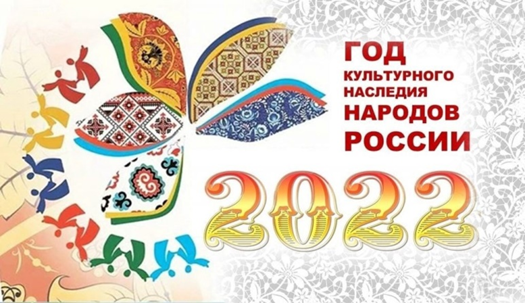 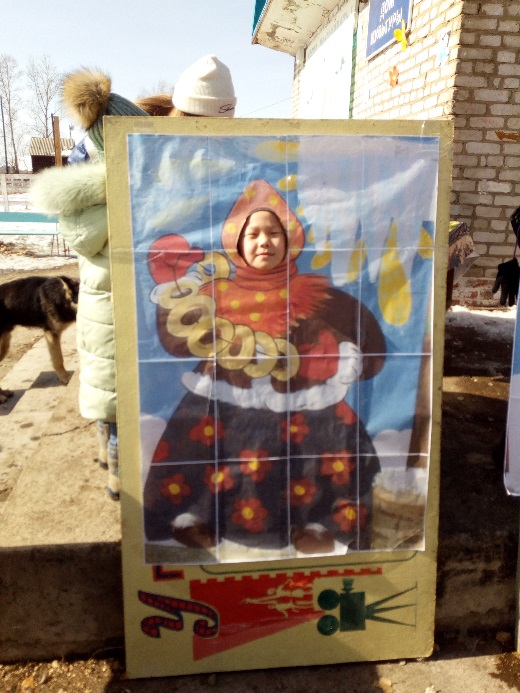 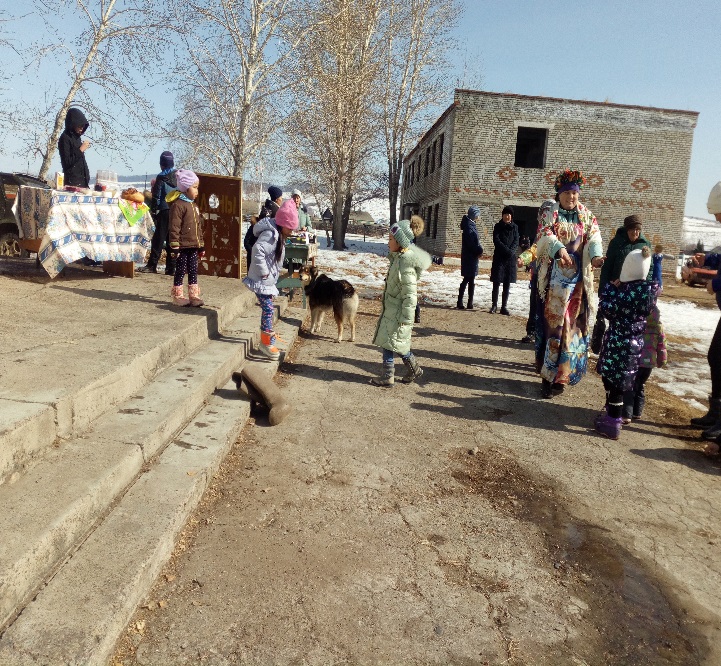 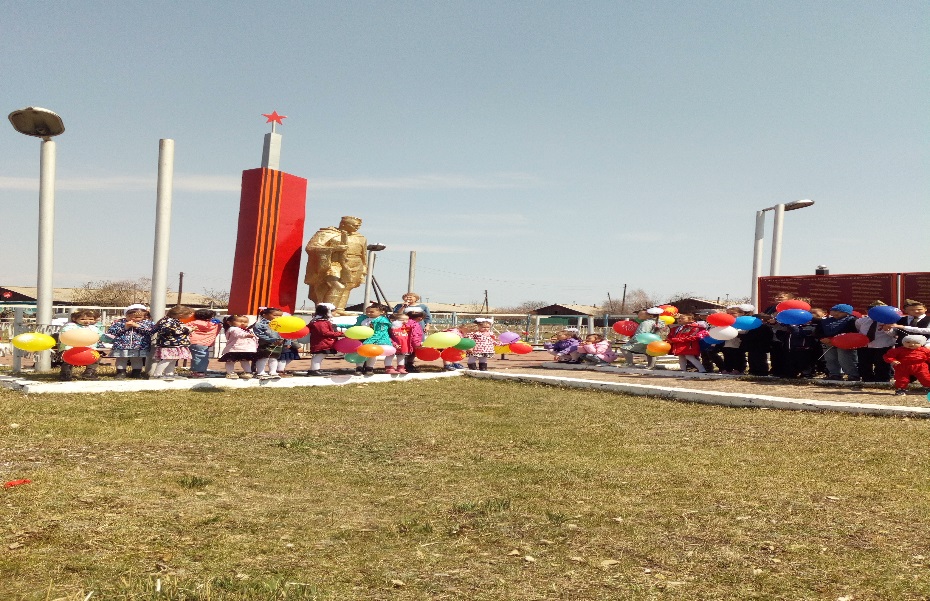 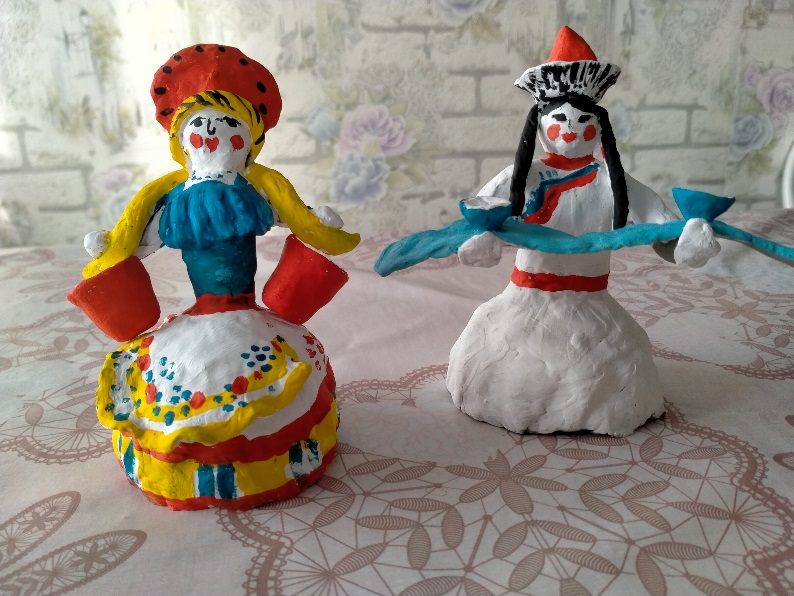 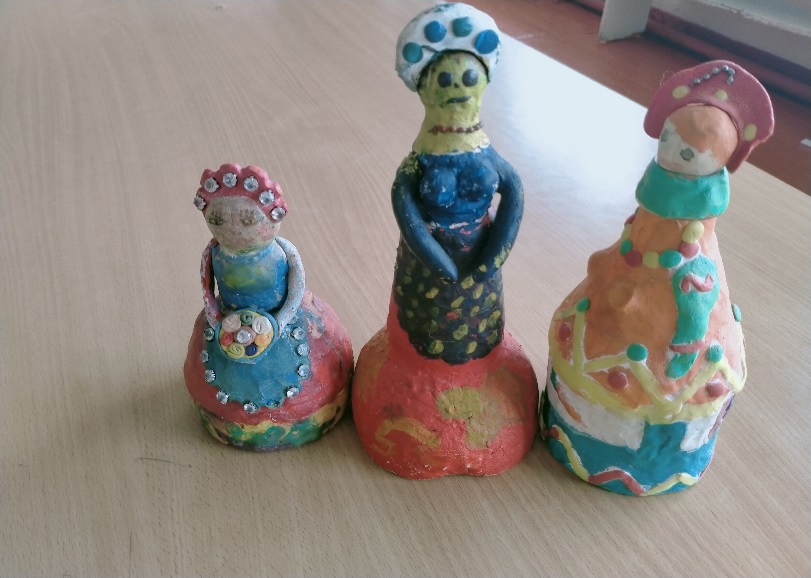 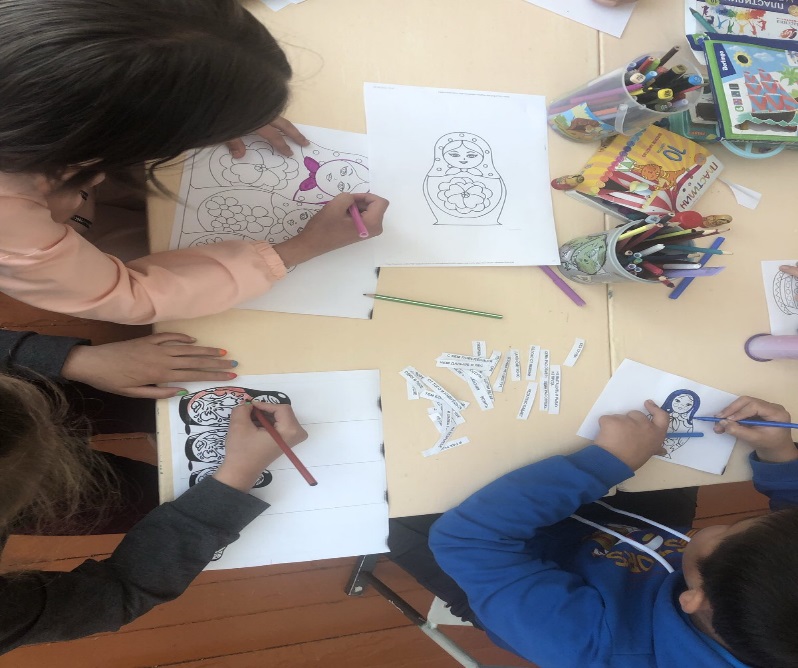 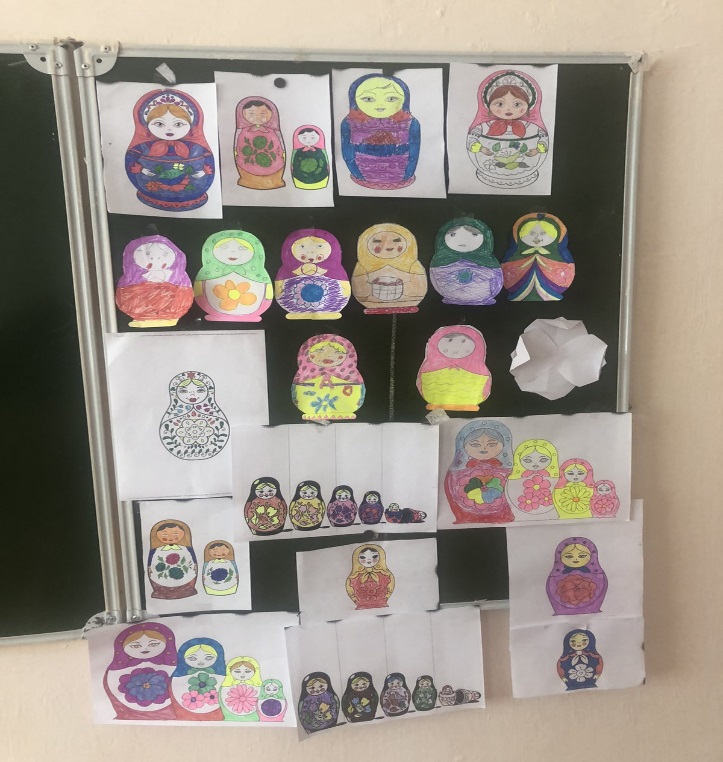 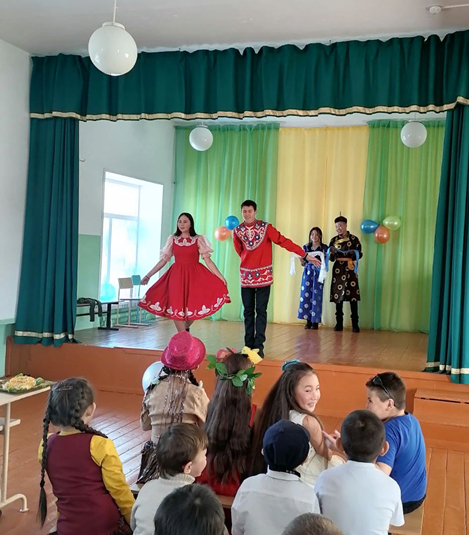 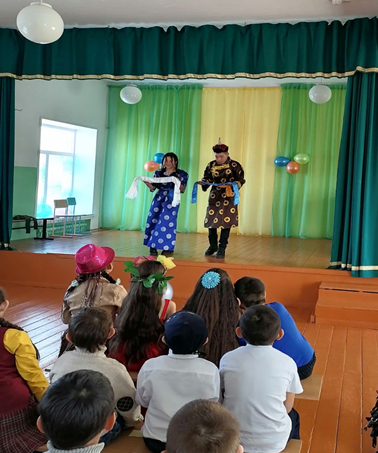 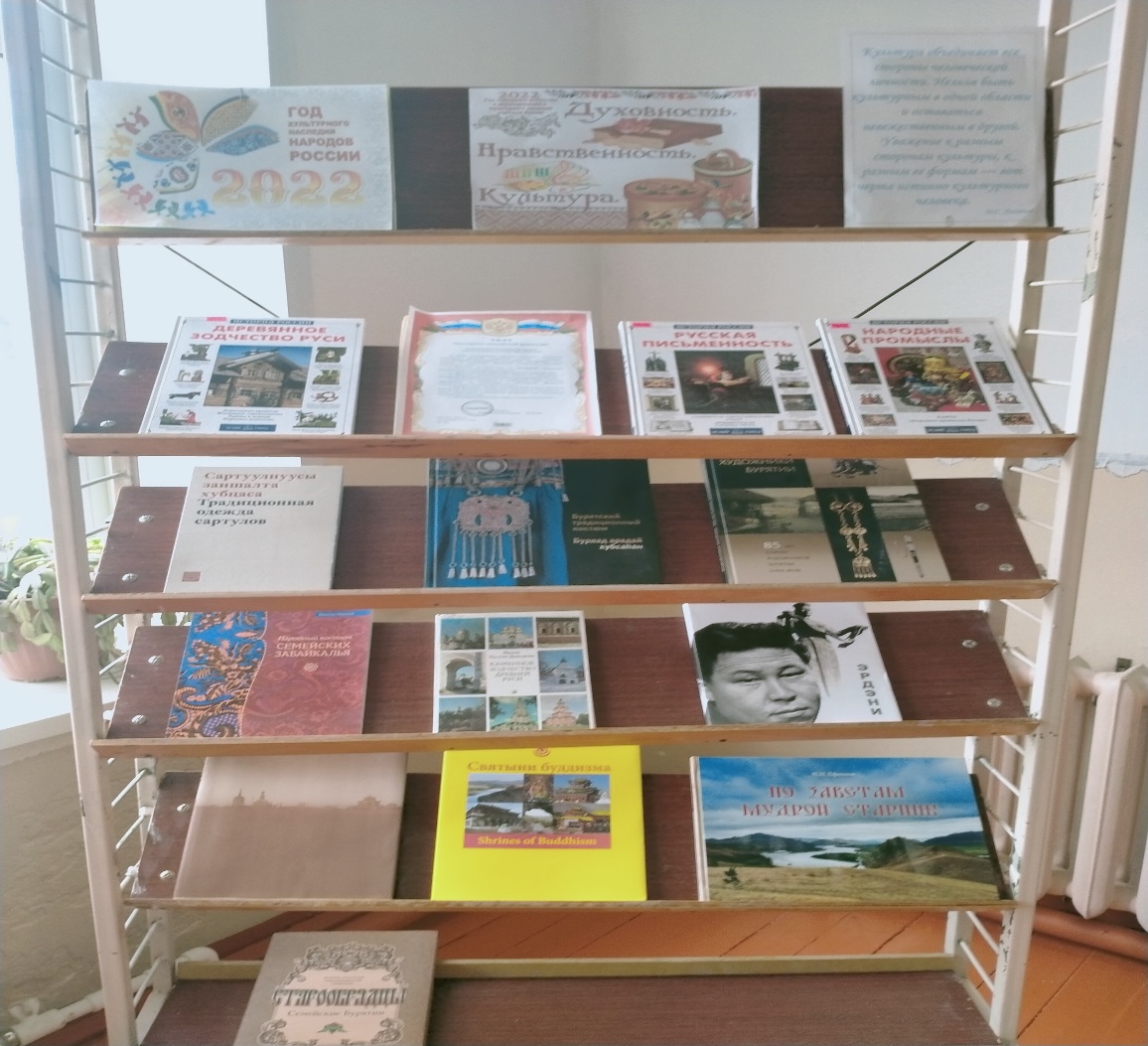 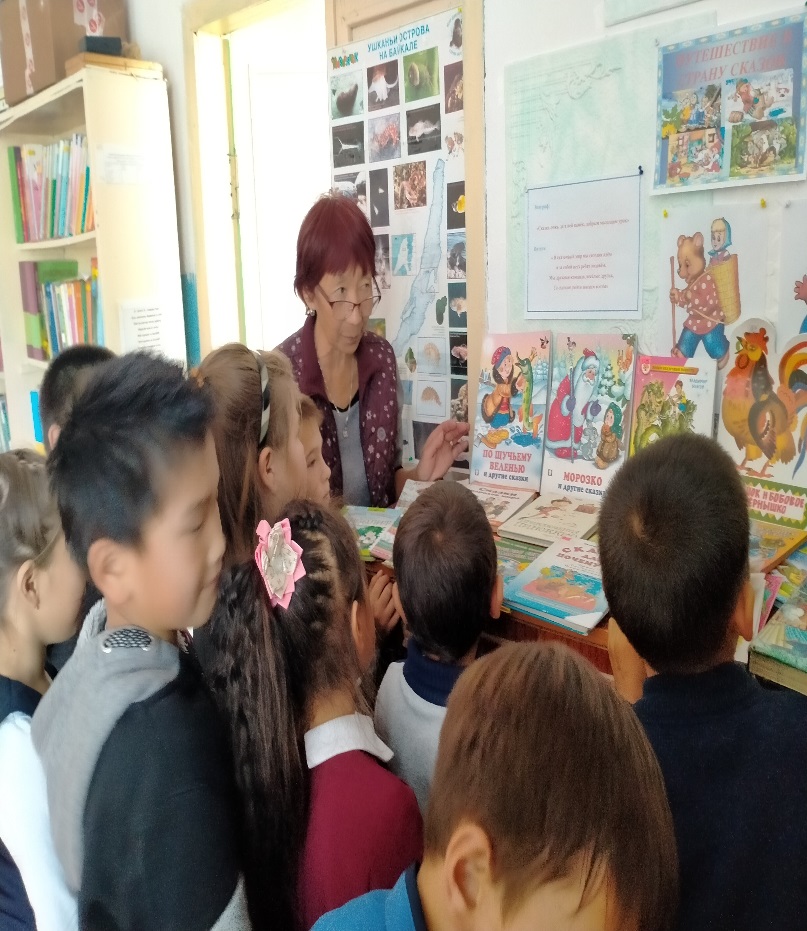 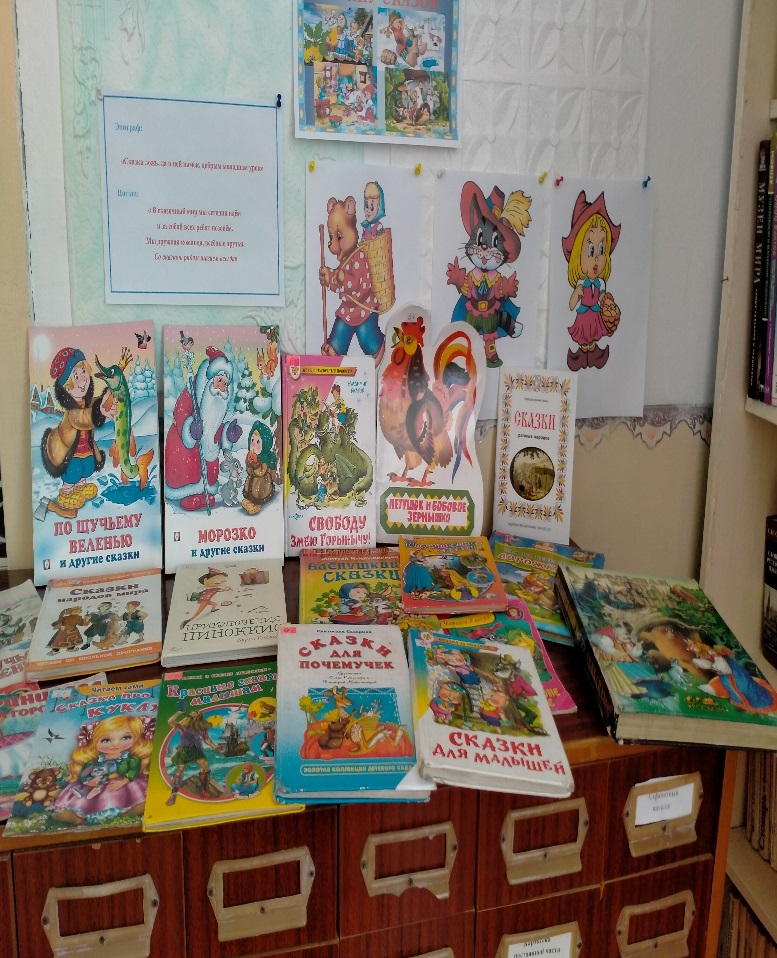 